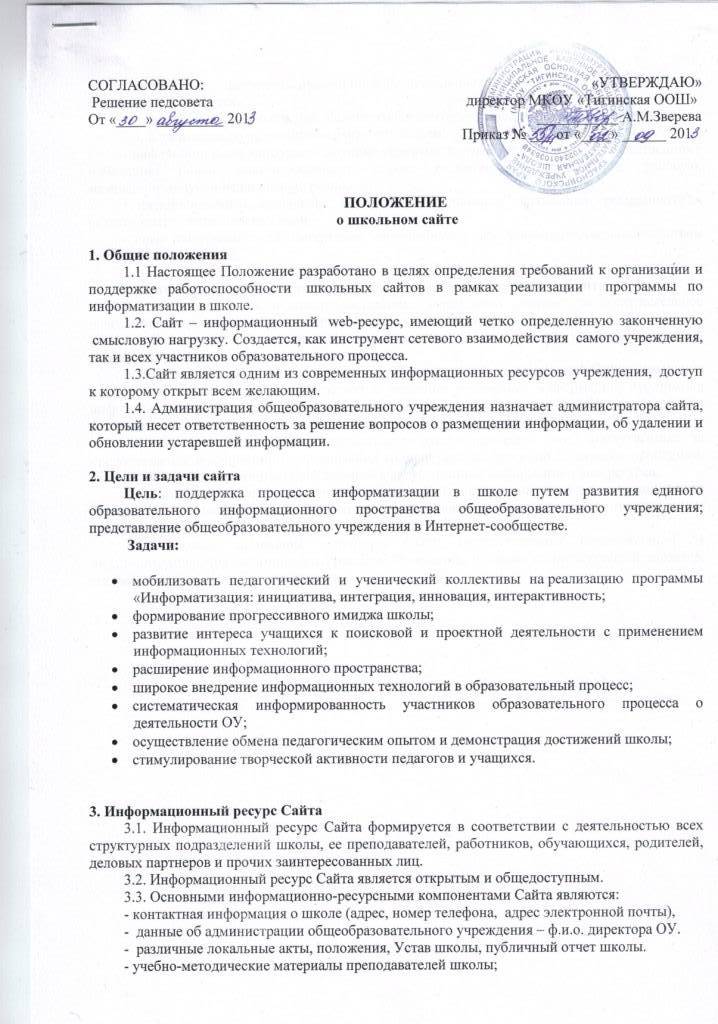 - материалы о научно-исследовательской деятельности обучающихся и их участии в олимпиадах и конкурсах;- информация о происходящих в школе событиях (праздники, конференции, конкурсы.). 3.4. К размещению на школьном сайте запрещены: - информационные материалы, которые содержат призывы к насилию и насильственному изменению основ конституционного строя, разжигающие социальную, расовую, межнациональную и религиозную рознь; - информационные материалы, содержащие пропаганду наркомании, экстремистских религиозных и политических идей; - иные информационные материалы, запрещенные к опубликованию законодательством Российской Федерации.  4. Организация информационного наполнения и сопровождения Сайта  4.1.  Администрация общеобразовательного учреждения отвечает за содержательное наполнение  школьного сайта и за   его своевременное обновление. 4.2. Руководство обеспечением функционирования Сайта и его программно-технической поддержкой возлагается на администратора сайта. 4.3. Администратор сайта, непосредственно связанных с эксплуатацией Сайта: изменение дизайна и структуры, размещение новой и удаление устаревшей информации, публикация информации из баз данных, разработка новых web-страниц, реализация политики разграничения доступа и обеспечение безопасности информационных ресурсов.  4.4. Администратор сайта, осуществляет консультирование лиц, ответственных за предоставление информации, по реализации концептуальных решений и текущим проблемам, связанным с информационным наполнением и актуализацией информационного ресурса. 4.5. Информация, готовая для размещения на Сайте, предоставляется в электронном виде администратору сайта, который оперативно обеспечивает ее размещение в соответствующем разделе Сайта. 4.6. Текущие изменения структуры Сайта осуществляются ответственным за информатизацию образовательного процесса. Изменения, носящие концептуальный характер, согласовываются с директором школы.        